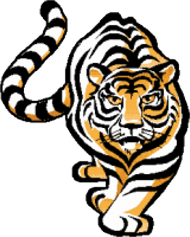 School Site Council (S.S.C.)Minutes: Orientation and Parent ElectionMonday, September 21, 20153:00 pm LibraryI. 	Welcome/Call to Order 	Ms. PennicookeMeeting was called to order at 3:05 pm by Ms. Javelosa, CPA/TSP.II. 	Flag Salute 	Ms. PennicookeMrs. Javelosa led the flag salute.III. 	Public Comment	PublicThere was no public comment.IV.	Orientation	Mrs. JavelosaPurpose and function of council- (SSC and/or ELAC)Roles and responsibilities of members and officersA video was presented that explained the purpose and function of both ELAC and SSC and how they work together to improve student achievement.V.	Question and Answer session	Questions about the roles of the committee were asked and answered, and meeting times were discussed. Parents were concerned about the low turn out.VI.	Election of Parent Members	Mrs. JavelosaElection of parent members could not be completed because not enough parents were present to vote.VII.	Announcements	We will have to meet on Monday, September 28, to try the parent election again.VIII.	Adjournment	Meeting was adjourned at 3:55 pm.Our next meeting will be September 28th, 2015 at 3:00 in the Library.Minutes respectfully submitted by Mrs. Javelosa on behalf of SSC.Consejo del Plantel Educativo (S.S.C.)Acta: Orientacion y Elección de PadresLunes, 21 de septiembre, 20153:00 pm BibliotecaI. 	Bienvenida/Apertura de la reunión	Ms. PennicookeLa reunión fue llamada al orden a las 3:05 por Sra. Javelosa, CPA/TSP.II. 	Saludo a la bandera	Ms. PennicookeSra. Javelosa encabezó el saludo a la bandera.III.	Comentario público	PúblicoNo hubo comentario público.IV.	Orientación	Ms. JavelosaPropósito y responsabilidades del consejo/comité– (SSC y/o ELAC)Deberes y responsabilidades de los miembros y funcionariosUn video fue presentado que explica el propósito y función de ambos ELAC y SSC y como trabajan juntos para mejorar el progreso de los estudiantes.V.	Sesion de preguntas y respuestas	Preguntas sobre las responsabilidades del comité fueron contestadas, y se hablo de los horarios de las reuniones. Padres espresaron dudas sobre la poca asistencia.VI.	Eleccion de miembros- padres	Ms. JavelosaLa elección de miembros-padres no se pudo completar porque no hubo suficiente padres presentes para votar.VII.	Anuncios	Tendremos otra junta el Lunes, 28 de septiembre para intentar la elección de nuevo.VIII.	Clausura de la reunión	La reunión se clausuró a la 3:55 pm.La proxima reunión se llevará a cabo el 28 de septiembre, 2015 a las 3:00 en la bilbioteca.Acta respetuosamente rendida por Sra. Javelosa de parte del SSC.